HEAL PRIORITY ACTION TEAM Minutes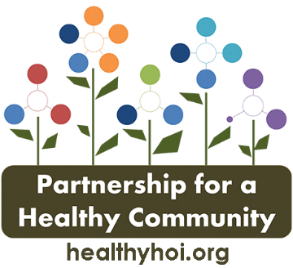 Date: Thursday, October 12, 2023Time: 2:00 to 3:30 pmLocation: Tazewell County Health Department / ZoomWelcome/Introductions/AnnouncementsRebecca Crumrine, U of I ExtensionShanita Wallace, TCHDKim Litwiller, TCHDAmy Fox, TCHDHillary Aggertt, WCHDMichele Compton, PCCHD WICEmily Zoid, PCCHD WICSeth Noland, PCCHDKate MacIntyre, PCCHDRaquel Herron, PPD RiverPlexDylan Henricks, OSF Community NursingMike Brooks, OSF Garden of HopeJordan Meeks, OSF Childrens HospitalTeresa Finegan, APN StudentAmanda Hunt, TCHDBeth Beachy, TCHDPFHC Board/Chair AnnouncementsAmy: Oct 23 is next board meeting, will discuss process for Mobilizing for Action through Planning and Partnerships (MAPP) 2.0, will be refreshed; will need to start work in Nov 23 for next assessment cycle; consensus to use a Joint Community Health Improvement Plan (CHIP); this would be the same plan for all agencies; 3 community assessments will take place, next cycle will take many more hands and longer time frame; will occur over next summer; will be Collaborative vs Joint – will do things together; will be effort to consider health equity; Shanita: 2024 HEAL meetings – virtual only and quarterly in person? provided a survey for the group and voting for in-person vs virtual; Michelle: National Excellence Award, PCCHD WIC! Please send pic for newsletterRebecca received Partner of the Year award from Anti-Hunger Coalition for work with U of I Extension for Hunger Action Month!Data Report – Dr. KellyPFHC Quarter ReportHunger Action Month Recap ReportReport summarizes numbers and activities for Sep 23, total numbers for all Hunger Action Month activities document will be sent out to group.Subcommittee Updates:Built Environment – Complete StreetsTri County Regional Planning – Active Transportation Meeting October 26th 4-6pm. Emailed from Amy Roberts.WIC/Farmers MarketMichelle: All PCCHD checks have been distributed, have until Oct 31 to use checks, any new data on redemption rates will be shared; working on enrolment for Tri-county WIC; try to meet regularly, regional meeting on Oct 26HEAL Food System PartnersAmy: provided update on TEAMS:Team 1: met goal for local produce going to food banks, 27000+ lbs for all gardens; Nov 9 Bountiful Harvest catered dinner for gardeners. Team 2: lessons in areas around personal finance, 5-2-1-0, Eatable Alphabet etc. will be expanded in other counties; Jordan for Peoria County – 2 Eatable Alphabet programs at Head-starts, one was well attended, all were successful; other preschools have been scheduled. Team 3: several grants out to community – to local pantries for food safety compliance; looking for registrants for starting a pantry; Food Safety Conference on Oct 19 from 9-12 for meeting; Team 4: working on policy to help with funding from Dep of Education etc. how to find level of hunger in Tri-County area - Pekin Committee for Active TransportationAmy: Oct 26 from 4-6 (RSVP) at Peoria Public Library – Open House for Peoria County for Active Transportation Plan; see Tri County Regional Planning for more info.Regional Food CouncilRebecca: meeting Fri Oct 20 9:30 (virtual) – Local Foods Purchasing Assistance applicants moving forward, not sure of agenda yet – Midwest Food Bank is applying – USDA – food purchased from local farmers and distributed to Food Banks and PantriesAmy: state partners do a lot of work on policy – looking for new commitment for committees – for new steering plan; IAPO funding.Breakout session for workgroupsPhysical Activity Group:Hunger Walk:Rebecca recapped Hunger Action Month; will send out summary report;Hunger Walk subcommittee will meet next Wed to start 2024 prepKim is working on 2023 Recap video using photos taken during walk, and Promo video for 2024 walkKim working on Marketing plan – will assess and how to tweak for next yearTake a Walk Wednesday:up and running every Wednesday – good reach so far – several partners sharing – will provide details next monthWalker Tracker App:Need to decide what to do here – would like to start to use Jan 1;Amy looked into other apps, could not find anything else; this seems to be the only app that gets the best reviews; MoveSpring.com – Amy requested a demo;Amy, Hillary and Monica will talk about funding; less than 100 walkers last time TCHD used; 500 user limit for product demoWould like to offer a variety of challenges throughout the year; the more we can offer the better; every month or every quarter?Would like app to convert movement in steps; have interactivity and incentives; sync to other apps; provide promotional materials; set a min goalWill need to market and promote; need buy in across partnership to promote; can each agency push out on website/FB etc.?Kim will work with marketing staff from each agency to come up with a plan;Hillary and Amy will select the app; marketing will come up with a name for the challenge; Move it Monday:This will start in Jan – different packages,Kim will put out a different challenge each week; these could also be used to enhance the use of the app 12 week campaign to increase physical activity, some examples:How to warm up;Find the Time to Fit in FitnessWalk your Way to Better Health - 10 weeks;Fun Family Fitness - 7 weeks;De-stress MondayHealthy Holidays for Nov and DecKim will report on Partnership social media number next meetingShanita added 3 new people but no new organizations added to Team – any organization who has completed orientation video would be considered new partner; Shanita sent 3 power points to 3 new people but no new organizations; need 6 new organizations; Shanita will bring the list of organizations to next meeting;Amanda started Fit and Strong program – started week 2 – limit on class, have 23 people; use small ankle weights; build up weight, build cardio, dancing – 24 weeks twice per week; have wait list for next class; may be able to share demographics; most people are from Pekin hosted at Miller Center; Workgroup ReportHealthy Eating Group:Rebecca: 3 tactics – met with Dr Kelly update on HE2 will create standard evaluation across all gardens; anyone who is doing education will use this for final reportlooked at survey results for barriers to coming to education sessions;OSF cancer center will have a cooking session may host some classes;what motivates people to come to classes – free, receive info via social media;kids cook Mondays;Amy asking if anyone has a good teaching kitchen;New PCCHD office will have a teaching kitchenRebecca knows someone who has a mobile teaching kitchen;Dream Center – has a kitchen there; Visit healthyhoi.org for more information on the HEAL Priority Action Team! 	